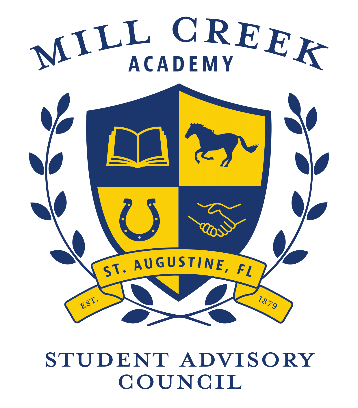 Meeting AgendaMeeting Location: via SkypeThank you for volunteering to serve Mill Creek Academy. We value your time, opinions and dedication. We look forward to a wonderful year.Next meeting: TIMEAGENDA ITEMFACILITATOR4:00Welcome and Introduce SAC chairs4:10Voting and approval of by-lawsChristi ThomasArt ThomasMeeting schedule approval for 2020-21 School Year4:20Vote on rescheduling meetings for 3:30PM instead of 4:00PMChristi ThomasArt Thomas4:25Art Thomas4:35Amanda Riedl